Uwaga! Wniosek wypełnia bezpośrednio zainteresowany. Dane i informacje w nim zawarte potwierdza podpisem. W przypadku osób niepełnoletnich podpis składa również rodzic bądź prawny opiekun wnioskodawcy.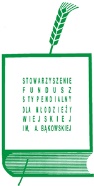  Zwracamy uwagę na kategorię dochodu, prosimy o podanie kwot brutto.Prosimy o wypełnienie wszystkich pól, włącznie z adresem e-mail. Z wnioskodawcami będziemy się kontaktować wyłącznie elektronicznie, ze względu na koszty korespondencji tradycyjnej.Komisja StypendialnaStowarzyszenia Fundusz Stypendialnydla Młodzieży Wiejskiejim. Aleksandry BąkowskiejWniosek o przyznanie stypendium w roku szkolnym 2018/2019Informacja o wnioskodawcy1. Nazwisko i imię wnioskodawcy:	..........................................................................................................................................2. Data	i miejsce urodzenia:..........................................................................................................................................3. Dokładny adres zamieszkania:	powiat:	…………………………………..…………………..gmina: …………..………................................ulica:	………..…………………………………………nr domu:.……………... nr lokalu: …….………………miejscowość:.……………………………………............................................................................kod pocztowy: ………………….. poczta: ………………………………………………………………………….4. Dane	kontaktowe:	numer	tel.: …………………………………………………………………..Adres e- mail: …………………………...…………………………………..5. PESEL: ……....................................................................6. W roku szkolnym 2017/2018 uczęszczam do (nazwa szkoły)……………………………………………………………………………………………………………………..w ……………………………………………………………………. Klasa……………….7. Na koniec roku szkolnego 2017/2018 moja średnia ocen wynosiła……………………………8. W roku szkolnym 2017/18 byłam/byłem laureatem olimpiad/konkursów:…………………………………………………………………………………………………………………………………………………………………………………………………….Pieczęć szkoły							Data i podpis wychowawcy klasy………………………………………………………………..	………………………………………………………………………………II. Oświadczenie o sytuacji rodzinnej i materialnej wnioskującego o stypendium1. Rodzina moja składa	się z niżej wymienionych osób,	pozostających we wspólnym gospodarstwie domowym1): Dane  zawarte  w  tej  tabeli  powinny  być  potwierdzone  odpowiednimi  dokumentami.	2. Sytuacja materialna:Dochody brutto za okres od 1 stycznia 2017 do 31 grudnia 2017 wszystkich osób we wspólnym gospodarstwie domowym1) z tytułu:- wynagrodzenia za pracę: …………………………………………………………………………………………… zł brutto- z gospodarstwa rolnego: …………………………………………………………………………………………… zł brutto- z tytułu płatności bezpośrednich.........................................................................................zł brutto- świadczenia rentowego/emerytalnego: …………………………………………..………………………… zł brutto- świadczeń alimentacyjnych: ………………………………………………………………….…………………… zł brutto - pobieranego dodatku mieszkaniowego: …… ………………………………………………….…………… zł brutto - pobieranych zasiłków (rodzinnego, pielęgnacyjnego, wychowawczego, przedemerytalnego,dla bezrobotnych): ……………….....................................…………………………………….…………… zł brutto - otrzymywanego stypendium: ………………………………………………………………………...…………… zł brutto - z innych źródeł niż wymienione wyżej: …………………………………………………………..……………  zł brutto Średni dochód miesięczny brutto na 1 osobę za okres od 1 stycznia 2017r. do 31 grudnia 2017r. wyniósł:……………………………………..złJednocześnie oświadczam, że znana jest mi treść art. 247 § 1 Kodeksu Karnego o odpowiedzialności karnej za podanie nieprawdziwych danych lub zatajenie prawdy co potwierdzam własnoręcznym podpisem.…..........……………………………...…………                                                                            ……………………………………………………miejscowość, data							podpis wnioskodawcy….……………………………………………………………..podpis rodzica/opiekunaW załączeniu:Zaświadczenie z Urzędu Skarbowego o dochodach za 2017r. lub ich braku.Zaświadczenie z Urzędu Gminy o dochodach z gospodarstwa za 2017r. lub ich braku.Zaświadczenie z Urzędu Pracy za 2017r. w przypadku bezrobocia.Zaświadczenie o zasiłku rodzinnym za 2017r. lub jego braku.Oświadczenie o wysokości płatności  bezpośrednich dla gospodarstw rolnych za 2017r.Oświadczenie o innych dochodach  za 2017r. jeśli występują.Potwierdzona kopia świadectwa szkolnego 2017/18.INFORMACJA1) Gospodarstwo domowe to zespół osób spokrewnionych lub niespokrewnionych, mieszkających razem i wspólnie się utrzymujących.2) Uwzględnić: dochód z gospodarstwa rolnego, świadczenia pomocy społecznej, alimenty, stypendia /w tym unijne/, emerytury i renty / w tym zagraniczne/, dochody z tytułu zatrudnienia, działalności gospodarczej, inne periodyczne dochody uzyskiwane np. z najmu, dzierżawy, praw autorskich, lub wykonywania wolnych zawodów, jednorazowe pieniężne świadczenia, kwoty uzyskane przez rolnika z tytułu płatności bezpośrednich.Lp.Imię i nazwiskoData urodzeniaPokrewieństwoŹródło dochodu lub miejsce nauki w przypadku dzieciWysokość dochodu brutto2)1.Wnioskodawca:……………………………………………………………………………………………………………